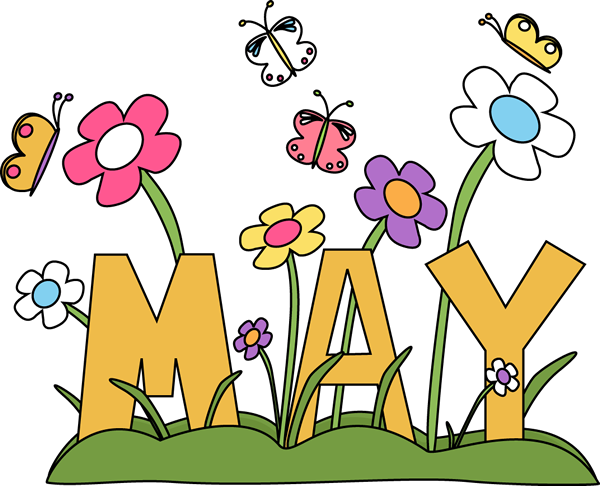 MAY 2019MAY 2019MAY 2019MAY 2019MAY 2019MAY 2019MAY 2019SundayMondayTuesdayWednesdayThursdayFridaySaturday1Sausage Biscuit1.Cheese Breadsticks2.Asian Wings2Super Donut1.PB Jammers Plate2.Chicken Tenders3Steak Biscuit1.Fish Sandwich2.Hot Dog456PopTart/Fruit1.Beef Taco2.Cheese Quesadilla7Super Bun1.Pizza2.BBQ Chicken Sandwich8Sausage Biscuit1.Country Fried Beef2.Chicken Drummies9Pancake on Stick1.Sloppy Joe2.Chicken Tenders10Steak Biscuit1.SnaxMax Taco2.Teriyaki Dippers111213BiteSize Pancakes1.Hot Dog2.PBJLuau celebration14Mini Bagels1.Mini Corn DogsMAY MANIA LUNCH15Sausage Biscuit1.Chicken Nachos2.Cheese Sticks w/dip16Donut Dunkin Stik1.Lasagna Roll Ups2.Chicken Tenders17Pancakes1.Sack Lunch on the LineFIELD DAY!!!181920Fruit Strudel1.Hamburger Sliders2.Chicken Bites21Bite Size Waffles1.Pizza2.Chicken Sandwich22Sausage Biscuit1.PB Jammers Plate2.Chicken Tenders23Assorted Breakfast 1.Lunchbox Buddy2.Hamburger24Assorted Breakfast1.Lunchbox Buddy2.Hot Dog25262728293031